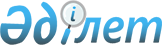 О правилах благоустройства и охраны зеленых насаждений в городе Петропавловске
					
			Утративший силу
			
			
		
					Решение маслихата города Петропавловска Северо-Казахстанской области от 15 декабря 2007 года N 6. Зарегистрировано Управлением юстиции города Петропавловска Северо-Казахстанской области 3 января 2008 года N 13-1-89. Утратило силу - решением маслихата города Петропавловска Северо-Казахстанской области от 18 сентября 2012 года N 3

      Сноска. Утратило силу - решением маслихата города Петропавловска Северо-Казахстанской области от 18.09.2012 N 3       В соответствии с пунктом 2 статьи 3 Кодекса Республики Казахстан "Об административных правонарушениях" от 30 января 2001 года N 155, с подпунктом 8 пункта 1 статьи 6 Закона Республики Казахстан от 23 января 2001 года N 148 "О местном государственном управлении в Республике Казахстан", Петропавловский городской маслихат РЕШИЛ: 

      1. Утвердить прилагаемые Правила благоустройства и охраны  зеленых насаждений в городе Петропавловске. 

      2. Настоящее решение вводится в действие по истечении 10 календарных дней после дня их первого официального опубликованию в средствах массовой информации.       Председатель                               Секретарь 

сессии городского маслихата                   городского маслихата Утверждены          

решением 3 сессии Петропавловского 

городского маслихата    

от 15 декабря 2007 года N 6  

Правила благоустройства и охраны зеленых насаждений в городе Петропавловске  1. Общие положения       1. Настоящие правила разработаны в соответствии со статьями 3, 300, 387 Кодекса Республики Казахстан "Об административных правонарушениях", со статьей 3 Закона Республики Казахстан "О нормативных правовых актах", со статьей 6 Закона Республики Казахстан "О местном государственном управлении". 

      Правила регулируют отношения и устанавливают ответственность физических и юридических лиц в сфере благоустройства, охраны зеленых насаждений, содержания и защиты объектов инфраструктуры в городе Петропавловске.  

2. Основные понятия и определения, используемые в настоящих Правилах       2. Благоустройство города - комплекс элементов и работ, направленных на создание благоприятной, здоровой и удобной жизнедеятельности человека на территории города. 

      3. Внутридворовые территории - земли, используемые для установки малых архитектурных форм, детских, бельевых, контейнерных площадок, парковок автотранспорта, декоративных сооружений, проездов к дому, заездов во двор. 

      4. Отведенная территория - участок земли, переданный землепользователю (предприятию, учреждению, частному лицу и т.п.) во владение или для использования в соответствии с решениями уполномоченных органов на правах, предусмотренных законодательством Республики Казахстан для размещения принадлежащих ему объектов. 

      5. Прилегающая территория - территория (в границах 5 метров по периметру), непосредственно примыкающая к границам здания, сооружения, ограждения, строительной площадки, к объектам торговли, рекламы и иным объектам, находящимся в собственности, владении, аренде. 

      6. Землепользователь - юридическое или физическое лицо, использующее земельные участки в городской черте, независимо от цели и форм собственности (предприятия, организации, коммерческие структуры, предприниматели, владельцы домов частного сектора, кооперативы собственников квартир и другие). 

      7. Места общего пользования - зоны отдыха (парки, пляжи, скверы), площади, остановочные площадки транспорта и т.п. 

      8. Малые архитектурные формы - сравнительно небольшие по объему объекты как декоративного характера, так и практического использования: 

      декоративные сооружения - скульптуры, фонтаны и декоративные водоемы, стеллы, барельефы, вазы для цветов, флагштоки и т.д.; 

      сооружения практического использования - беседки, павильоны, киоски, торговые тележки, телефонные и торговые автоматы, аттракционы, скамьи, ограды, урны, таблички улиц, домов, рекламы, почтовые ящики и т.д. 

      9. Здание- искусственное строение, состоящее из несущих и ограждающих конструкций, образующих обязательный наземный замкнутый объем, в зависимости от функционального назначения, используемое для проживания или пребывания людей, выполнения производственных процессов, а также размещения и хранения материальных ценностей. Здание может иметь подземную часть. 

      10. Сооружение - искусственно созданный объемный, плоскостной или линейный объект (наземный, надводный и (или) подземный, подводный), имеющий естественные или искусственные пространственные границы и предназначенный для выполнения производственных процессов, размещения и хранения материальных ценностей или временного пребывания (перемещения) людей, грузов, а также размещения (прокладки, проводки) оборудования или коммуникаций. Сооружение также может иметь художественно-эстетическое, декоративно-прикладное либо мемориальное назначение. 

      11. Проезжая часть, проезд - элемент дороги, обеспечивающий подъезд транспортных средств к жилым и общественным зданиям, учреждениям, предприятиям и прочим объектам городской застройки внутри районов, микрорайонов, кварталов. 

      12. Тротуар - элемент дороги, предназначенный для движения пешеходов, примыкающий к проезжей части или отделенный от нее газоном. 

      13. Содержание дорог - комплекс работ, в результате которых поддерживается транспортно-эксплуатационное состояние дорог, дорожных сооружений, отвечающих требованиям правил пользования автомобильными дорогами. 

      14. Очистка территории - уборка территории, сбор, вывоз и утилизация (обезвреживание) бытовых отходов, мусора, снега, наледи. 

      15. Отходы производства и потребления (далее - отходы) - остатки сырья, материалов, полуфабрикатов, иных изделий или продуктов, которые образовались в процессе производства или потребления, а также товары (продукция), утратившие свои потребительские свойства. 

      16. Твердые бытовые отходы (далее - ТБО) - мелкие бытовые отходы потребления. 

      17. Крупногабаритный мусор (далее - КГМ) - отходы потребления и хозяйственной деятельности (бытовая техника, мебель и др.), утратившие свои потребительские свойства. 

      18. Несанкционированная свалка - самовольный (несанкционированный) сброс (размещение) или складирование ТБО, КГМ, отходов производства и строительства, другого мусора, снега, льда, образованного в процессе деятельности юридических или физических лиц. 

      19. Сбор и вывоз ТБО, КГМ - комплекс мероприятий, связанных с выгрузкой ТБО из контейнеров в спецавтотранспорт, очисткой контейнеров, зачисткой контейнерных площадок и подъездов к ним от просыпавшегося мусора, и транспортировка их с мест сбора мусора к объекту утилизации. 

      20. Уполномоченный орган - Государственное Учреждение, полномочия которого в области жилищно-коммунального хозяйства его коммуникаций пассажирского транспорта и автомобильных дорог определены акиматом города Петропавловска.  

3. Уборка городских территорий       21. Уборка и содержание мест общего пользования включают в себя следующие виды работ: 

      1)уборка и вывоз мелкого и бытового мусора и отходов; 

      2)уборка и вывоз крупногабаритного мусора и отходов; 

      3)подметание, полив и мойка в летний период; 

      4)покос и вывоз камыша и иной дикорастущей растительности; 

      5)ремонт и окраска ограждений и малых архитектурных форм; 

      6)механизированная уборка проезжей части в зимний период; 

      7)погрузка и вывоз снега при механизированной уборке; 

      8)содержание снежных свалок.  

3.1. Уборка проезжей части улиц       22. Уборку и содержание проезжей части улиц по всей ее ширине, площадей, дорог и проездов городской дорожной сети, парковочных карманов, а также  отстойно-разворотных площадок на конечных автобусных маршрутах, путепроводов производят предприятия-подрядчики на основании договора государственных закупок, заключенного с уполномоченным органом, на производство данных работ. 

      23. Для обеспечения бесперебойной технологической уборки дорожного полотна от мусора, грязи, снега, вдоль магистральных улиц города в местах непосредственной близости объектов массового посещения, не допускается стоянка автотранспортных средств ежедневно с 23.00 до 7.00 часов; 

      запрет обозначается установкой необходимых дорожных знаков. 

      24. Подметание дорожных покрытий, осевых  полос, прибордюрной проезжей части, улиц и проездов осуществляется с предварительным увлажнением дорожных покрытий согласно планово-регулярной системе. 

      25. Проезжая часть дорог должна быть полностью очищена от всякого вида загрязнений. Осевые полосы, обозначенные линиями регулирования дорожного движения, должны быть постоянно очищены от песка и различного мелкого мусора. 

      26. Обочины дорог должны быть очищены от растительности  крупногабаритного и другого мусора. При выполнении работ запрещается перемещение мусора на проезжую часть улиц и проездов.  

3.2. Уборка тротуаров, остановочных и посадочных площадок       27. Уборка тротуаров, расположенных вдоль улиц и проездов или отделенных от проезжей части газонами, и не имеющих непосредственных выходов из подъездов жилых зданий, дворовых территорий, учреждений, предприятий, объектов торговли и обслуживания, производится коммунальными предприятиями, осуществляющих обеспечение санитарии города Петропавловска. 

      28. Уборка тротуаров, находящихся на мостах, путепроводах, а также технических тротуаров (подходов), примыкающих к инженерным сооружениям и лестничным сходам, производится предприятиями - владельцами данных инженерных сооружений. 

      29. По тротуарам, отделенным от проезжей части улиц и проездов газонами и имеющим непосредственные выходы из подъездов жилых зданий, дворовых территорий, выходы от въездов во дворы, учреждений, предприятий, выходы от объектов торговли и обслуживания, уборочные работы осуществляются в соответствии с отведенной территорией. 

      30. Тротуары должны быть полностью очищены от грунтово-песчаных наносов, различного мусора. 

      31. Уборку остановочных площадок городского пассажирского транспорта производят предприятия, осуществляющие санитарную уборку города. Границы работ по уборке посадочных площадок определяются на схематических картах. Остановочные площадки должны быть полностью очищены от грунтово-песчаных наносов, различного мусора.  

3.3. Особенности уборки городской территории в зимнее время       32. Зимняя уборка проезжей части улиц города и проездов осуществляется в соответствии с требованиями настоящих Правил. 

      33. При уборке дорог в парках, лесопарках, садах, скверах, бульварах и других зеленых зонах допускается складирование снега, не содержащего химических реагентов, на заранее подготовленные для этих целей площадки при условии сохранности зеленых насаждений и обеспечения оттока талых вод. 

      34. В зимний период дорожки, садовые скамейки, урны, прочие элементы и малые архитектурные формы, а также пространство перед ними и с боков, подходы к ним должны быть очищены от снега и наледи. 

      35. Наледь на тротуарах и проезжей части дорог, образовавшаяся в результате аварий на инженерных сетях, скалывается и убирается предприятиями - владельцами сетей. Сколотый лед вывозится в установленные места (снежные свалки). 

      36.Формирование снежных валов не допускается: 

      на пересечениях всех дорог, улиц и проездов в одном уровне и вблизи железнодорожных переездов; 

      на участках дорог, оборудованных транспортными ограждениями или повышенным бордюром; 

      на тротуарах. 

      37. Не допускается перемещение снега на тротуары и газоны. 

      38. Технологическая операция вывоза снега осуществляется в два этапа: 

      первоочередной (выборочный) вывоз снега от остановок городского пассажирского транспорта, наземных пешеходных переходов, с мостов и путепроводов, мест массового посещения населением (крупных предприятий торговли, рынков, гостиниц, вокзалов, театров и т.д.), въездов на территорию больниц и других социально важных объектов; 

      окончательный (сплошной) вывоз снега производится по окончании первоочередного вывоза в соответствии с очередностью, определяемой уполномоченным органом. 

      39. Вывоз снега с улиц и проездов должен осуществляться на специально отведенные, подготовленные площадки (снежные свалки). Не допускается вывоз снега в не согласованные в установленном порядке места. 

      40. Места временного складирования снега после снеготаяния должны быть очищены от мусора и благоустроены организацией- подрядчиком, содержащая снежную свалку. 

      41. К уборке тротуаров и лестничных сходов на мостовых сооружениях предъявляются следующие требования: 

      1) тротуары и лестничные сходы мостов должны быть очищены на всю ширину до покрытия от свежевыпавшего и уплотненного снега (снежно-ледяных образований); 

      2) в период интенсивного снегопада тротуары и лестничные сходы мостовых сооружений должны обрабатываться противогололедными материалами и расчищаться проходы для движения пешеходов; 

      3) при оповещении о гололеде или его возникновении мостовые сооружения, в первую очередь лестничные сходы, а затем и тротуары обрабатываются противогололедными материалами. 

      42. Тротуары, дворовые территории и проезды должны быть очищены от снега и наледи до асфальта, снег и скол вывезены на снегосвалку. При возникновении наледи (гололеда) производится обработка мелким песком. 

      43. Снег, счищаемый с дворовых территорий и внутриквартальных проездов, разрешается складировать на территориях дворов в местах, не препятствующих свободному проезду автотранспорта и движению пешеходов. 

      44. Складирование снега на внутридворовых территориях должно предусматривать отвод талых вод. 

      45. Очистка кровель зданий на сторонах, выходящих на пешеходные зоны, должна производиться немедленно с предварительной установкой ограждения опасных участков. 

      46. Очистка крыш зданий от снега, наледеобразований со сбросом его на тротуары допускается только в светлое время суток с поверхности ската кровли, обращенной в сторону улицы. Сброс снега с остальных скатов кровли, а также плоских кровель должен производиться на внутренние дворовые территории. Перед сбросом снега необходимо провести охранные мероприятия, обеспечивающие безопасность движения пешеходов. Сброшенный с кровель зданий снег и ледяные сосульки немедленно убираются на проезжую часть и размещаются для последующего вывоза предприятием, убирающим проезжую часть улицы. 

      47. Не допускается сбрасывать снег, лед и мусор в воронки водосточных труб.  

4. Обеспечение чистоты и порядка       48. На территории города не допускается сброс бытового и строительного мусора, отходов производства, тары, спила деревьев, листвы, снега. 

      49. Не допускается сжигание мусора, листвы, тары, производственных отходов, разведение костров, включая внутренние территории предприятий и частных домовладений. 

      50. Не допускается сброс неочищенных вод промышленных предприятий  и сточных вод частного сектора в водоемы и овраги. 

      51. Не допускается мойка, очистка и ремонт транспортных средств внутри жилых кварталов и на землях общего пользования, у водоразборных колонок, на водоемах, в местах массового отдыха людей, у подъездов жилых домов. 

      52. Не допускается перевозка грунта, мусора, сыпучих строительных материалов, легкой тары, листвы, спила деревьев без покрытия их брезентом или другим материалом, исключающими загрязнение дорог, а также передвижение с открытыми люками специальных автомобилей, перевозящих мусор на полигон ТБО. 

      53. Не допускается размещение объектов различного назначения на газонах, цветниках, тротуарах, детских площадках, в арках зданий. 

      54. Не допускается размещение, расклеивание объявлений, афиш, печатных агитационных материалов, извещений и иных объектов визуальной информации вне установленных местным исполнительным органом города Петропавловска мест. Вывешивание указанной продукции в иных местах допускается с разрешения собственника соответствующего объекта. 

      55. Не допускается разбрасывание печатных агитационных материалов.  

5. Сбор, временное хранение, вывоз и утилизация отходов на городских территориях       56. На территории домовладений должны быть выделены специальные площадки для размещения контейнеров с удобными подъездами для транспорта. Для сбора твердых бытовых отходов следует применять металлические контейнеры. 

      57. Твердые бытовые отходы вывозятся мусоровозным транспортом, жидкие отходы из не канализованных домовладений - ассенизационным вакуумным транспортом. 

      58. На территориях где установлены контейнерные площадки, должны выполняться следующие требования: 

      1)контейнерные площадки, подходы и подъездные пути к ним должны иметь твердое покрытие; 

      2)контейнерные площадки должны быть огорожены сплошным ограждением, исключающим распространение мусора на прилегающие территории; 

      3)обеспечить надлежащее санитарное содержание контейнерных площадок и прилегающих к ним территорий; 

      4)не допускать сжигание бытовых отходов в контейнерах; 

      5)обеспечить в зимнее время года - очистку от снега и наледи подходов и подъездов к контейнерным площадкам с целью создания нормальных условий для работы специализированного автотранспорта и пользования населением. 

      6)размещать в промаркированные контейнера ТБО по фракциям: 

      изделия из пищевой жести, стеклянные бутылки (без пробок), пластиковые бутылки и тара (сплющивать), разовая посуда и полиэтиленовые мешочки и упаковка (емкости предварительно освобождать от жидкостей); 

      упаковочный картон, бумагу всех видов в разобранном виде; 

      пищевые отходы, склонные к гниению и образованию жидкости, желе и тестообразные отходы упаковывать в герметичную тару, полиэтиленовые пакеты и размещать с остаточным мусором; 

      крупный картон складировать рядом с баками в разобранном виде, связанным в тюки. 

      59. Площадки для установки контейнеров должны быть удалены от жилых и общественных зданий, спортивных площадок и от мест отдыха населения на расстояние не менее 25 метров и не более 100 метров. Размер площадок должен быть рассчитан на установку не менее 5 контейнеров. Расстояние от контейнеров до краев площадки должны быть не менее 1 метра. 

      60. Уборку мусора, просыпавшегося при выгрузке из контейнеров в мусоровоз, производят работники организации, осуществляющей вывоз ТБО, КГМ. 

      61. На вокзалах, рынках, в аэропорту, парках, зонах отдыха, на площадях, в учреждениях образования, здравоохранения и других местах массового посещения людей, на улицах, остановках общественного пассажирского транспорта, у входа в торговые объекты должны быть установлены урны для мусора. Урны устанавливаются на расстоянии не менее 40 метров одна от другой в местах массового посещения населения; во дворах, в парках, на площадях и других территориях на расстоянии от 10 до 100 метров. На остановках городского пассажирского транспорта и у входов в торговые объекты устанавливают по две урны. 

      62. Установка и очистка урн производятся предприятиями-подрядчиками, эксплуатирующими территории в соответствии с договором государственного заказа и хозяйствующими субъектами, во владении или пользовании которых находятся территории. 

      63. Мойка урн производится по мере загрязнения, но не реже одного раза в неделю. Урны, расположенные на остановках городского пассажирского транспорта.  

6. Содержание малых архитектурных форм       64. Территории жилой застройки, общественные зоны, скверы, улицы, парки, площадки для отдыха оборудуются малыми архитектурными формами - беседками, теневыми навесами, цветочницами, скамьями, урнами, фонтанами, устройствами для игр детей, отдыха для взрослого населения, газетными стендами, оградами, телефонными будками (навесами), павильонами для ожидания автотранспорта.  

7. Благоустройство жилых кварталов и микрорайонов       65. Жилые зоны микрорайонов и кварталов оборудуются площадками для мусорных контейнеров, сушки белья, отдыха, игр детей, занятий спортом, выгула домашних животных, автостоянками, парковками, зелеными зонами. 

      66. Количество, размещение и оборудование площадок должны соответствовать строительным и санитарным нормам. Согласовывается с органами архитектуры, государственного санитарно-эпидемиологического надзора и отделом жилищно-коммунального хозяйства, пассажирского транспорта и автомобильных дорог. 

      67. На территории жилых кварталов, микрорайонов, а также на придомовых территориях в границах отведенных земельных участков необходимо поддерживать следующий порядок: 

      содержать в исправном состоянии покрытия отмосток, тротуаров, пешеходных дорожек, внутриквартальных проездов и дорог; 

      не допускать самовольного строительства во дворах различного рода хозяйственных или вспомогательных построек (гаражей и другое); 

      не допускать загромождения придомовых территорий строительными материалами; 

      содержать в исправном состоянии находящиеся у него на балансе (в хозяйственном ведении или оперативном управлении) инженерные сети, своевременно производить осмотр и очистку колодцев; 

      содержать в исправном состоянии малые архитектурные формы, оборудование спортивных, игровых, детских и хозяйственных площадок, ограждения и изгороди, поддерживать их опрятный внешний вид. 

      68. На придомовой территории запрещается: 

      производство действий, нарушающих тишину и порядок, с 23 до 6 часов, кроме работ по уборке территории либо работ по устранению аварийных ситуаций; 

      не допускается: 

      стоянка, въезд служебного и личного автотранспорта на зеленые зоны дворовых и внутриквартальных территорий, детские площадки, пешеходные дорожки; 

      стоянка и парковка транспортных средств вне специально выделенных и обозначенных знаками и (или) разметками мест.  

8. Проведение аварийных работ       69. Аварии, возникающие в процессе эксплуатации или при проведении строительных работ на подземных и наземных коммуникациях, повлекшие за собой нарушение их нормальной работы или появление возможности угрозы здоровью и жизни граждан, загрязнения водных объектов, являются чрезвычайными происшествиями и требуют принятия оперативных мер для восстановления их нормальной работы в кратчайшие сроки. 

       70. Исключен - решением маслихата города Петропавловска Северо-Казахстанской области от 18.01.2008 N 8 ( вводится в действие по истечении 10 календарных дней после его первого официального опубликования). 

      71. Одновременно с направлением аварийной бригады к месту аварии эксплуатирующая организация сообщает о характере и месте аварии в организации, имеющие в районе аварии подземные и наземные сооружения, в службы общественного пассажирского транспорта, Отдел дорожной полиции УВД города, госсанэпидемнадзор, уполномоченный орган коммунального хозяйства города Петропавловска и другие заинтересованные службы. 

      72. Юридическим и физическим лицам, имеющим в зоне аварии наземные или подземные коммуникации, при получении информации об авариях необходимо немедленно выслать на места своих представителей с исполнительными чертежами, которые должны указать расположение подведомственных им сооружений и инженерных коммуникаций на местности. 

       73. Исключен - решением маслихата города Петропавловска Северо-Казахстанской области от 18.01.2008 года N 8 ( вводится в действие по истечении 10 календарных дней после его первого официального опубликования) 

      74. Если работы по ликвидации аварии требуют полного или частичного закрытия проезда, Отдел дорожной полиции УВД города Петропавловска принимает оперативное решение о временном закрытии проезда, маршруте объезда транспорта и установлении совместно с владельцами поврежденных сетей срока ликвидации повреждения. 

      75. Место производства аварийных работ ограждается щитами или заставками установленного образца с устройством аварийного освещения и установкой красных габаритных фонарей. На проезжей части улицы (магистрали) по согласованию с Отделом дорожной полиции УВД города Петропавловска устанавливаются необходимые дорожные знаки. Лица, ответственные за производство работ по ликвидации аварии, отвечают за работу аварийного освещения, установку ограждения (заставок), дорожных знаков до полного окончания работ. 

      76. Для ликвидации последствий аварии и восстановления благоустройства территории необходимо оформить в срок не позднее суток со дня возникновения аварии разрешение на производство земляных работ. В случае неоформления разрешения на производство земляных работ в установленные сроки раскопка считается несанкционированной, и предприятие привлекается к ответственности согласно действующему законодательству. 

      77. Восстановление нарушенных дорожных покрытий и других элементов благоустройства осуществляется владельцами инженерных сетей немедленно после завершения аварийных работ. Срок гарантии качества восстановленного асфальтобетонного покрытия после аварийных работ не менее 2-х лет. 

      78. Производство плановых работ, под предлогом аварийных, категорически не допускается.  

9. Охрана и защита зеленых насаждений       79. Зеленые насаждения являются общенародным достоянием, важным оздоровительным фактором и украшением города. Их охрана и содержание - обязанность каждого юридического и физического лица. 

      80.  Текущее содержание, сохранность и воспроизводство зеленых насаждений возлагается на владельцев, землепользователей, юридических и физических лиц, за которыми отведена территория: 

      1) в жилых микрорайонах, на улицах перед жилыми домами от строений до тротуарной линии - кооперативы собственников квартир, владельцы жилого фонда; 

      2) на объектах общего пользования (парки, скверы, аллеи и т.д.) и вдоль улиц до тротуарной линии - предприятия, выполняющие работы на договорной основе за счет городского бюджета; 

      3) на территориях промышленных предприятий, организаций, учреждений и других объектов различных форм собственности, а также прилегающей за ними территории и санитарно-защитных зонах - руководители предприятий и владельцы этих объектов; 

      4) на территориях, отведенных под строительство, со дня начала работ - заказчик или по его доверенности генеральный подрядчик - строительная организация. 

      81. Снос и пересадка зеленых насаждений, попадающих под пятно застройки, прокладки подземных коммуникаций и инженерных сетей, допускается при наличии разрешения на спил или выкорчевку зеленых насаждений. 

      82. При производстве работ необходимо: 

      1) ограждать зеленые насаждения от повреждений 

      2) оставлять при замощении и асфальтировании городских дорог, тротуаров, проездов, площадей приствольную лунку не менее 1 метра в диаметре. 

      3) производить уход за зелеными насаждениями, в том числе: 

      уборку мусора, прочесывание газонов граблями, сбор сухих листьев, прополка сорняков, косьба газонов, стрижка кустарников; 

      рыхление почвы с устройством приствольных лунок деревьев, побелку деревьев; 

      полив зеленых насаждений, газонов, цветников; 

      обрезку крон деревьев, вырезка сухих ветвей, поросли, ломаных веток; 

      омоложение деревьев, кустарников (по консультации специалистов); 

      удаление больных и сухостойных деревьев (по актам комиссии); 

      ремонтные посадки деревьев и кустарников в существующем зеленом фонде; 

      систематически проводить борьбу с сельскохозяйственными вредителями и болезнями, карантинными сорняками своими силами или по договорам со станциями защиты растений. 

      Стоянка транспортных средств на газонах, в скверах и других местах зеленых насаждений не допускается; 

      отведенные участки, либо на поля компостирования. Сжигать листья на территории жилой застройки, в скверах и парках не допускается; 

      83. На территории зеленых насаждений не допускается: 

      1)складировать строительные материалы, землю, дрова, уголь и другие предметы; 

      2)засорять газоны, цветники, приствольные лунки; 

      3)ходить по газонам, ломать и надрезать деревья, кустарники, причинять другие механические повреждения; 

      4)осуществлять самовольные порубки деревьев и кустарников; 

      5)устраивать изгороди, рвать цветы, выкапывать клубни и луковицы многолетних цветов;  

      6)располагать автомототранспорт на газонах и цветниках 

      7)сжигать листья, выращивать овощи на газонах, прикреплять к деревьям провода, 

      проволоку, качели, веревки, рекламу и таблички, портить садово-парковый инвентарь; 

      8)пасти скот, птицу, выгуливать собак в местах общего пользования; 

      9)готовить цементный раствор или бетон на газонах и цветниках.  

10. Обязанности уполномоченного органа и государственных органов по контролю за состоянием благоустройства, санитарным содержанием, организацией уборки территории города Петропавловска       84. В соответствии с законодательством Республики Казахстан контроль за соблюдением настоящих Правил осуществляется органами охраны окружающей среды, внутренних дел, архитектурно-строительного, противопожарного, и санитарного надзора в пределах своих компетенций. 

      85. В соответствии с функциональными обязанностями общий контроль за состоянием благоустройства города, координацию проведения комиссионных объездов и обследований, государственных контрольно-надзорных органов проводит уполномоченный орган.  

11. Ответственность физических и юридических лиц за нарушение Правил       86. Физические и юридические лица, виновные в нарушении настоящих Правил, привлекаются к ответственности в соответствии с действующим законодательством Республики Казахстан и Кодексом об административных правонарушениях в Республике Казахстан. Применение мер административной ответственности не освобождает нарушителей от обязанностей возмещения причиненного ими материального ущерба в соответствии с действующим законодательством Республики Казахстан и устранения допущенных нарушений. 
					© 2012. РГП на ПХВ «Институт законодательства и правовой информации Республики Казахстан» Министерства юстиции Республики Казахстан
				